Forces on crate ProblemsA force of 85 N is applied to a crate with a rope.  The force pulls to the right and is parallel to the ground.  Friction force is 25 N when the crate is moving.  The crate has a mass of 40 kg.  Draw a free body diagram of this situation on the crate below. Then determine the Normal force, the net force in the x direction and finally the acceleration of the crate.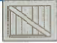 A force of 75 N is applied to a crate with a rope.  The force pulls to the right and is parallel to the ground.  Friction force is 35 N when the crate is moving.  The crate has a mass of 40 kg.  Draw a free body diagram of this situation on the crate below. Then determine the Normal force, the net force in the x direction and finally the acceleration of the crateA force of 75 N is applied to a crate with a rope.  The force pulls to the left and is parallel to the ground.  Friction force is 35 N when the crate is moving.  The crate has a mass of 60 kg.  Draw a free body diagram of this situation on the crate below. Then determine the Normal force, the net force in the x direction and finally the acceleration of the crate.A force of 125 N is applied to a crate with a rope.  The force pulls to the right and is parallel to the ground.  Friction force is 40 N when the crate is moving.  The crate has a mass of 55 kg.  Draw a free body diagram of this situation on the crate below. Then determine the Normal force, the net force in the x direction and finally the acceleration of the crate.